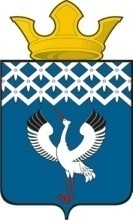 Российская ФедерацияСвердловская областьДумамуниципального образованияБайкаловского сельского поселения43-е заседание 4-го созываРЕШЕНИЕ   29 апреля 2021 г.                          с.Байкалово                                              № 221О назначении публичных слушаний по проекту решения «Об утверждении отчета об исполнении бюджета муниципального образования Байкаловского сельского поселения за 2020 год»В соответствии со статьями 9, 153 и 264.5 Бюджетного кодекса Российской Федерации, статьями 28 и 35 Федерального закона от 06.10.2003 № 131-ФЗ «Об общих принципах организации местного самоуправления в Российской Федерации (ред. от 29.12.2020), Законом Свердловской области от 12 декабря 2019 г. N 120-ОЗ «Об областном бюджете на 2020 год и плановый период 2021 и 2022 годов (с изменениями, внесенными Законом Свердловской области от 21.04.2020 N 38-ОЗ, от 10.12.2020 N 134-ОЗ), решением Думы муниципального образования Байкаловский муниципальный район № 218 от 25.12.19 «О бюджете муниципального образования Байкаловский муниципальный район на 2020 год и плановый период 2021 и 2022 годов», с изменениями, внесенными решением Думы муниципального образования Байкаловский муниципальный район  от 26.03.2020 № 232, от 25.06.2020 № 246, от 30.09.2020 №267, 25.12.2020 №283, Положением о бюджетном процессе в муниципальном образовании Байкаловского сельского поселения, утвержденным решением Думы муниципального образования Байкаловского сельского поселения от 27.12.2013 № 36, с изменениями, внесенными Решениями Думы муниципального образования  Байкаловского сельского поселения с изменениями, внесенными решениями от 30.12.2014 № 84, от 27.11.2015 № 71, от 26.05.2016 № 29, от 29.07.2016 № 38, от 28.09.2017 № 8, от 30.11.2017 № 19, от 26.09.2019 № 136, рассмотрев в ходе заседания отчет об исполнении бюджета, заключение Контрольно-счетного органа Байкаловского муниципального района Свердловской области по внешней проверке годового отчета об исполнении бюджета Байкаловского сельского поселения Байкаловского муниципального района Свердловской области за 2020 год от 19.04.2021 № 6, Дума муниципального образования Байкаловского сельского поселенияРЕШИЛА: 1. Назначить публичные слушания по проекту решения «Об утверждении отчета об исполнении бюджета муниципального образования Байкаловского сельского поселения за 2020 год» на 16 часов 25 мая 2021 года.2. Вынести на публичные слушания отчет об исполнении бюджета муниципального образования Байкаловского сельского поселения за 2020 год по доходам в сумме 161 711,5 тыс. руб., по расходам 156 855,8 тыс. руб., превышение доходов над расходами муниципального бюджета (профицит) в сумме 4 855,7 тыс. руб.  (Приложение 1 – Свод доходов муниципального бюджета за 2020 год, Приложение 2 - Распределение бюджетных ассигнований по разделам, подразделам, целевым статьям (муниципальным программам и непрограммным направлениям деятельности), группам, подгруппам и элементам видов расходов классификации расходов бюджетов за 2020 год, Приложение 3- Ведомственная структура расходов муниципального бюджета за 2020 год, Приложение 4 - Свод источников финансирования дефицита муниципального бюджета за 2020 год).3. Провести публичные слушания по адресу: с. Байкалово, ул. Революции 21, зал заседаний.4. Создать Организационный комитет по подготовке  и проведению публичных слушаний в следующем составе: Лыжин Д.В. - глава МО Байкаловского сельского  поселения; Андреева Т.А., Куликов И.Ю., Логинова Л.Е., Ударцева Е.А. - члены комиссии по бюджету, налоговой, экономической и финансовой политике Думы Байкаловского сельского поселения;  Потапова Н.В. - гл.специалист по финансово-экономическим вопросам МО Байкаловского сельского поселения; Чащина Т.В. - специалист Думы Байкаловского сельского поселения.5. Организационному комитету осуществить прием заявок для участия в публичных слушаниях, предложений и рекомендаций по выносимому на публичные слушания проекту решения Думы МО Байкаловского сельского поселения до 16 часов 21 мая 2021г. по адресу: с. Байкалово, ул.Революции 21, зал заседаний. 6. Настоящее решение опубликовать (обнародовать) в Информационном вестнике Байкаловского сельского поселения, а также на официальном сайте Думы МО Байкаловского сельского поселения: www.байкдума.рф.7. Контроль над исполнением настоящего решения возложить на комиссию Думы по бюджету, финансовой, экономической и налоговой политике (Андреева Т.А.).Председатель Думы МОБайкаловского сельского поселения           				   С.В. Кузеванова  29 апреля 2021 г.Глава муниципального образованияБайкаловского сельского поселения               				Д.В.Лыжин29 апреля 2021 г. 